Trabajo Práctico1° B y C Fecha de entrega: Martes 13 de OctubreHello! I hope you’re all fine! Hola! Espero que estén todos bien. En el trabajo de esta semana van a tener que leer la información en el ejercicio 1. Presten mucha atención al ejercicio 2. En el ejercicio 3 busquen ejemplos de lo que leyeron en Write it right! Finalmente, en Writing task tienen que escribir ustedes. La idea es que les quede algo muy parecido a lo que leyeron en el ejercicio 1.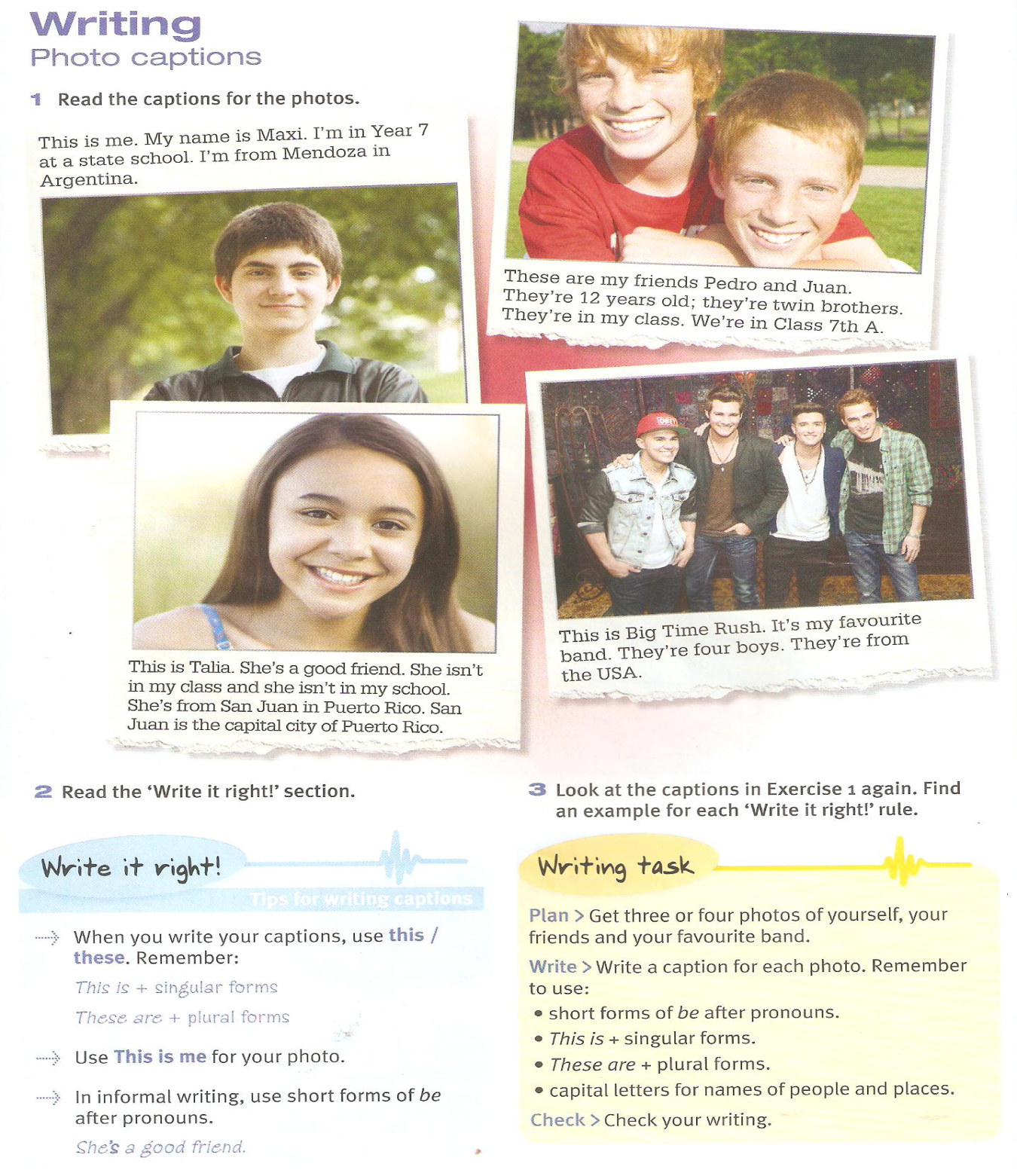 